ISTITUTO COMPRENSIVO STATALE  “ALDO MORO”Scuola Infanzia, Primaria e S.S.1°Via R. Viviani n° 2 Maddaloni, CE – tel. 0823/ 435949 –  fax 0823/ 402625 – C.F. 93086020612PEC: ceic8av00r@pec.istruzione.it       e-mail:ceic8av00r@istruzione.it  sito web :www.aldomoromaddaloni.edu.itPATTO EDUCATIVO DI CORRESPONSABILITÀ SCUOLA –FAMIGLIASCUOLA PRIMARIAAnno scolastico 2023-24L'ISTITUTO COMPRENSIVO “A.MORO” DI MADDALONIVISTO il D.Lgs. 16 aprile 1994, n. 297, Testo Unico delle disposizioni legislative vigenti in materia di istruzione, relative alle scuole di ogni ordine e grado;VISTO il D.P.R. 8 marzo 1999, n. 275, Regolamento dell'autonomia scolastica;VISTO il D.Lgs. 9 aprile 2008, n. 81, Testo Unico in materia di tutela della salute e della sicurezza nei luoghi di lavoro;VISTO il C.C.N.L. comparto Istruzione e Ricerca 2016-2018 del 19 aprile 2018;VISTO il C.C.N.L. comparto Scuola 2006-2009 del 29 novembre 2007;VISTA la Circolare del Ministero della Salute -Direzione Generale della prevenzione sanitaria 0025613- 11/08/2023- DGPRE- DGPRE-P: aggiornamento delle misure di prevenzione della trasmissione di SARS-CoV-2;CONSIDERATE le esigenze del Piano Triennale dell'Offerta Formativa 2022-2025 elaborato dal collegio dei docenti nella seduta del 14/12/2022 sulla base dell’atto di indirizzo del dirigente prot. 6994 IV.1 del 15/10/2022 ed è stato approvato dal Consiglio di Istituto nella seduta del 16/12/2022 con delibera n. 9;CONSIDERATA l'esigenza di garantire il diritto all'apprendimento degli studenti nel rispetto del principio di equità educativa e dei bisogni educativi speciali individuali;CONSIDERATA l'esigenza di garantire la qualità dell'offerta formativa in termini di maggior numero possibile di ore di didattica in presenza, in rapporto alle risorse a disposizione, in aule e spazi adeguatamente adattati alle esigenze scolastiche;STIPULACON LA FAMIGLIA DELL’ALUNNO…………………………………………………...... FREQUENTANTE LA SCUOLA PRIMARIA IL PRESENTE PATTO CON IL QUALE:L'ISTITUZIONE SCOLASTICA SI IMPEGNA:a creare un clima sereno e corretto, favorendo lo sviluppo delle conoscenze e delle competenze, la maturazione dei comportamenti e dei valori, il sostegno nelle diverse abilità, l'accompagnamento nelle situazioni di disagio, la lotta ad ogni forma di pregiudizio e di emarginazione;a offrire agli alunni, tramite i suoi operatori, modelli di comportamento corretto, rispettoso delle regole, tollerante, responsabile, disponibile al dialogo ed al confronto;ad operare secondo le Indicazioni Nazionali ed a realizzare le scelte progettuali, metodologiche e pedagogiche elaborate nel Piano Triennale dell'Offerta Formativa, tutelando il diritto ad apprendere;a favorire l'acquisizione dell'uso consapevole delle tecnologie digitali;a far rispettare le norme di comportamento durante tutte le attività didattiche, la ricreazione e i laboratori;ad offrire un ambiente di apprendimento - fisico e digitale - favorevole alla crescita integrale della persona, garantendo un servizio didattico di qualità in un ambiente educativo sereno, favorendo il processo di formazione di ciascuno studente, nel rispetto dei suoi ritmi di apprendimento;a procedere alle attività di verifica e di valutazione in modo congruo rispetto alle UDA (Unità di Apprendimento) progettate ed ai ritmi di apprendimento, chiarendone le modalità e motivando i risultati;a comunicare costantemente con le famiglie in merito ai risultati, alle difficoltà, ai progressi nell'attività educativo-didattica e agli aspetti inerenti il comportamento;a mantenere la riservatezza sui dati sensibili e le notizie riguardanti gli studenti;a offrire attrezzature e sussidi didattico-tecnologici adeguati;a prevenire, vigilare e intervenire tempestivamente nel caso di episodi di bullismo, cyberbullismo, vandalismo;a promuovere l'insegnamento scolastico dell' "Educazione civica", secondo quanto previsto dalla Legge 20 agosto 2019, n. 92 e dalla Nota MI n. 35 del 22 giugno 2020, ovvero sviluppare "la capacità di agire da cittadini responsabili e di partecipare pienamente e consapevolmente alla vita civica, culturale e sociale della comunità".LA FAMIGLIA SI IMPEGNA:a trasmettere ai propri figli il principio che la scuola è di fondamentale importanza per la loro crescita, nel rispetto dei valori condivisi;a instaurare un dialogo costruttivo con i docenti, rispettando la loro libertà di insegnamento e la loro competenza valutativa;a tenersi aggiornata su impegni, scadenze, iniziative scolastiche, controllando costantemente il diario e le comunicazioni scuola-famiglia (sito web, registro elettronico);a partecipare alle eventuali riunioni previste (in videoconferenza o in presenza), in particolare quelle dell'inizio dell'anno, nel corso delle quali vengono illustrati il P.T.O.F., il Protocollo di Sicurezza della scuola e le attività che saranno svolte nel corso dell'anno;a verificare attraverso un contatto frequente con i docenti che lo studente segua gli impegni individuali e le regole della scuola;a mantenere aperta la comunicazione con i docenti e con la scuola attraverso la costante consultazione del registro elettronico e la lettura del diario, firmando tempestivamente gli avvisi e partecipando ai colloqui scuola-famiglia che si terranno in videoconferenza/presenza;a sostenere i propri figli nel lavoro a scuola e a casa assicurandone la frequenza e la puntualità, limitando le uscite anticipate e gli ingressi posticipati ai casi eccezionali;ad aiutare il figlio ad organizzare gli impegni di studio e le attività extrascolastiche in modo adeguato e proporzionato;ad intervenire, con coscienza e responsabilità, rispetto ad eventuali danni provocati dal figlio a carico di persone, arredi, materiale didattico, anche con il risarcimento del danno;ad adottare uno stile di vita rispettoso delle regole di civile convivenza e della dignità e dell'integrità delle persone, nel riconoscimento delle differenze di genere, cultura e religione, che orienti i bambini e i ragazzi verso comportamenti socialmente accettabili e condivisibili;a condividere le sanzioni disciplinari previste dal Regolamento o ricercarne diverse da adottare per casi particolari (le sanzioni, infatti, tendono al rafforzamento del senso di responsabilità del discente ed al ripristino di rapporti corretti all'interno della comunità scolastica);a delegare su apposito modulo predisposto, l'eventuale ritiro del minore a carico di terzi;LA SCUOLA SI IMPEGNA:a definire misure organizzative di prevenzione e protezione atte a mitigare il rischio e realizzare gli interventi di carattere organizzativo, nei limiti delle proprie competenze e con le risorse a disposizione, nel rispetto della normativa vigente e delle linee guida emanate dalle autorità competenti;a prevedere gli ingressi degli alunni opportunamente regolamentati o scaglionati nel tempo in modo da evitare assembramenti al di fuori della Scuola;ad attenersi rigorosamente e scrupolosamente, nel caso di acclarata infezione da Covid-19 da parte di alunni o adulti frequentanti la struttura, ad ogni disposizione dell'autorità sanitaria locale;a garantire un'adeguata pulizia ed igienizzazione degli ambienti e delle superfici;a rendere disponibili prodotti igienizzanti a norma di legge (dotando le aule, i servizi igienici e altri punti degli edifici di appositi dispenser);alla sanificazione ordinaria (periodica) e straordinaria in presenza di uno o più casi confermati, secondo le indicazioni del Rapporto ISS COVID-19 n. 12/2021, "Raccomandazioni ad interim sulla sanificazione di strutture non sanitarie nell'attuale emergenza COVID-19: ambienti/superfici Aggiornamento del Rapporto ISS COVID-19 n. 25/2020. Versione del 20 maggio 2021";a integrare il Regolamento di Istituto con specifiche sezioni dedicate ai protocolli per la mitigazione del rischio da COVID-19;a garantire la tutela degli alunni in condizioni di disabilità o fragilità, attraverso attività inclusive e misure di sicurezza specifiche per favorirne il pieno inserimento;ad assicurare una efficace informazione e comunicazione con le famiglie;a curare apposite campagne informative e di sensibilizzazione rivolte al personale. agli studenti e alle famiglie;APPENDICE PREVENZIONE COVID-19LA FAMIGLIA SI IMPEGNA:a rispettare le misure di prevenzione della trasmissione di SARS-CoV-2 indicate nella Circolare del Ministero della Salute -Direzione Generale della prevenzione sanitaria 0025613- 11/08/2023- DGPRE- DGPRE-P, di seguito specificate:PERSONA CON DIAGNOSI CONFERMATA DI COVID-19 Le persone risultate positive ad un test diagnostico molecolare o antigenico per SARS-CoV-2 non sono più sottoposte alla misura dell’isolamento. Si raccomanda, comunque, di osservare le medesime precauzioni valide per prevenire la trasmissione della gran parte delle infezioni respiratorie. In particolare è consigliato: • Indossare un dispositivo di protezione delle vie respiratorie (mascherina chirurgica o FFP2), se si entra in contatto con altre persone. • Se si è sintomatici, rimanere a casa fino al termine dei sintomi. • Applicare una corretta igiene delle mani. • Evitare ambienti affollati. • Evitare il contatto con persone fragili, immunodepresse, donne in gravidanza, ed evitare di frequentare ospedali o RSA. Questa raccomandazione assume particolare rilievo per tutti gli operatori addetti all’assistenza sanitaria e socio-sanitaria, che devono quindi evitare il contatto con pazienti a rischio. • Informare le persone con cui si è stati in contatto nei giorni immediatamente precedenti alla diagnosi, se anziane, fragili o immunodepresse. • Contattare il proprio medico curante se si è persona fragile o immunodepressa, se i sintomi non si risolvono dopo 3 giorni o se le condizioni cliniche peggiorano. PERSONE CHE SONO VENUTE A CONTATTO CON CASI DI COVID-19 Per queste persone non si applica nessuna misura restrittiva. Si raccomanda comunque che le stesse pongano attenzione all’eventuale comparsa di sintomi suggestivi di Covid-19 (febbre, tosse, mal di gola, stanchezza) nei giorni immediatamente successivi al contatto. Nel corso di questi giorni è opportuno che la persona eviti il contatto con persone fragili, immunodepressi, donne in gravidanza. Se durante questo periodo si manifestano sintomi suggestivi di Covid-19 è raccomandata l’esecuzione di un test antigenico, anche autosomministrato, o molecolare per SARS-CoV-2LA SCUOLA SI IMPEGNAa garantire un'adeguata pulizia ed igienizzazione degli ambienti e delle superfici;a garantire la tutela degli alunni in condizioni di disabilità o fragilità, attraverso attività inclusive e misure di sicurezza specifiche per favorirne il pieno inserimento;a curare apposite campagne informative e di sensibilizzazione rivolte al personale, agli studenti e alle famiglie.IL DIRIGENTE SCOLASTICOProf.ssa Ione Renga(firma autografa sostituita a mezzo stampa ai sensi dell' art.3, comma2, del D Lgs 39/93)La firma del presente patto impegna le parti a rispettarlo in buona fede. Dal punto di vista giuridico, non libera i soggetti che lo sottoscrivono da eventuali responsabilità in caso di mancato rispetto delle normative ordinarie sulla sicurezza sui luoghi di lavoro e delle linee guida nazionali. I sottoscritti sono consapevoli che chiunque rilascia dichiarazioni mendaci è punito ai sensi del codice penale e delle leggi speciali in materia, ai sensi e per gli effetti dell’art. 76 D.P.R. n. 445/2000(Tagliare lungo la linea tratteggiata e compilare la dichiarazione da restituire alla Scuola)Il/la sottoscritto/a 	genitore/tutoreIl/la sottoscritto/a 	genitore/tutoredell'alunno/a	classe ……sezione ………plesso……………………..SOTTOSCRIVEil Patto educativo di Corresponsabilità a.s. 2023-24 con l’ I.C. A. Moro di Maddaloni, impegnandosi a rispettarlo.Maddaloni, ……………………Firma genitore/tutore ………………………………Firma genitore/tutore ………………………………Nel caso in cui il modello sia sottoscritto da uno solo dei genitori occorre sottoscrivere anche la seguente dichiarazione: Ai sensi e per gli effetti del D.P.R. 445/2000 e ss.mm.ii., consapevole delle sanzioni penali richiamate dall’art. 76 del citato D.P.R. in caso di dichiarazioni mendaci, dichiaro sotto la mia personale responsabilità di esprimere anche la volontà dell’altro genitore che esercita la patria potestà dell’alunno/a il quale conosce e condivide le scelte esplicitate. …………………………..………….. I. C. S.ALDO MORO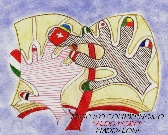 Ministero dell’Istruzione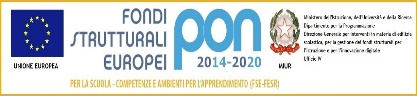 Unione Europea Fondi Strutturali 2014-2020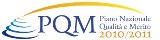 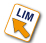 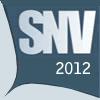 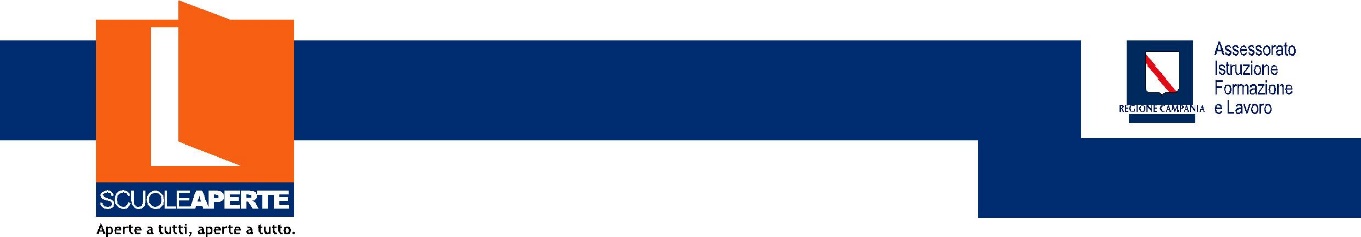 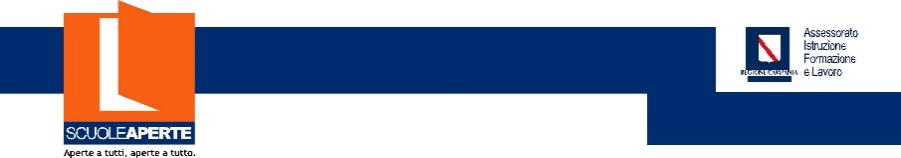 